Publicado en Madrid el 20/02/2019 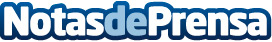 Rusia se convierte en el objetivo del grupo de cibercriminales LazarusEste grupo de cibercriminales está detrás de algunas de las mayores violaciones de seguridad de la última década, como el ataque a Sony Pictures Entertainment, el atraco al banco de Bangladesh o el robo de millones de dólares en criptomonedas de al menos cinco casas de cambio diferentes en todo el mundoDatos de contacto:Jorge AguadoNota de prensa publicada en: https://www.notasdeprensa.es/rusia-se-convierte-en-el-objetivo-del-grupo-de Categorias: Internacional Nacional Sociedad Programación Ciberseguridad http://www.notasdeprensa.es